Департамент образования города МосквыГосударственное бюджетное общеобразовательное учреждение городаМосквы «Школа №1505 «Преображенская»


Влияние различных факторов на жизненный цикл дрозофилы.рефератВЫПОЛНИЛАученица 9В классаЖук Ольга ЕвгеньевнаНАУЧНЫЙ РУКОВОДИТЕЛЬНоздрачева Анна НиколаевнаРЕЦЕНЗЕНТФ.И.О.Москва, 2023 г.СОДЕРЖАНИЕ:ВВЕДЕНИЕГЛАВА 1 Описание жизненного цикла дрозофилыФакторы, влияющие на негоГЛАВА 2 Исследование жизненного цикла дрозофилы и факторов, влияющих на негоЗАКЛЮЧЕНИЕСПИСОК ЛИТЕРАТУРЫВВЕДЕНИЕВ своих исследованиях учёные часто используют плодовых мушек – дрозофил. Небольшие размеры, короткий жизненный цикл и простота культивирования позволили использовать ряд видов дрозофил как модельные объекты генетических исследований. Проблема исследования: факторы, влияющие на жизненный цикл дрозофилы.Цель: изучение и описание факторов, влияющих на цикл развития дрозофилы.Актуальность: знание о факторах влияния на жизненный цикл дрозофилы может помочь в других исследованиях, связанных с этими мухами, т.к. при определении фактора, повлиявшего на результаты того или иного исследования, учёные смогут исключать или учитывать факторы, выявленные в данном исследовании.Задачи:   Изучить и описать по литературным источникам следующее:жизненный цикл дрозофилы;влияние разных факторов на жизненный цикл дрозофилы;Освоить методику работы с дрозофилами;Поставить эксперименты и пронаблюдать за жизненным циклом дрозофилы в данных условиях:наблюдение за полным развитием дрозофилы;наблюдение за выводком мух с геном white и без;Выявить и описать факторы, влияющие на жизненный цикл мух Дрозофил.ГЛАВА 1 Описание жизненного цикла дрозофилыДрозофила фруктовая - двукрылая плодовая мушка,линия Canton S, самцы и самки данного вида по размеру почти не отличаются, однако их легко опознать по окрасу брюшка.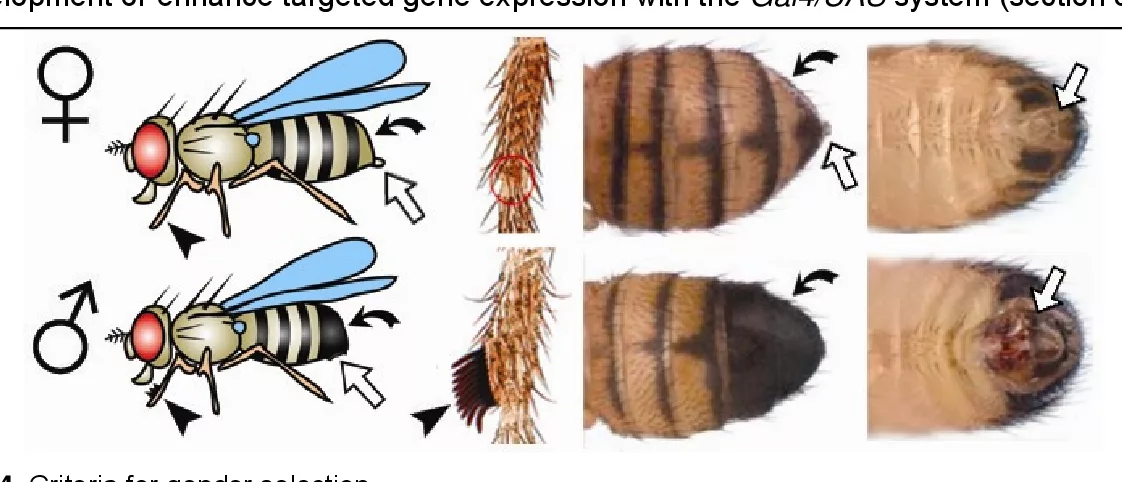 Ученые часто используют их для работы и генетических опытов. Это происходит потому что данные мухи быстро размножаются и сменяют поколения, что позволяет отслеживать изменения какого-либо генома и его генетической устойчивости, а также в небольшой период развития (10-14 дней). В течение одного месяцаможно получить 3 поколения мух.Жизненный цикл животных — совокупность фаз развития, или период жизни организма, в процессе прохождения к-рого организм становится способным дать начало новому поколению.[1]Жизненный цикл мухи Дрозофилы состоит из следующих фаз:эмбриональное развитие (около 24 – 25 часов);личиночный период (около 4 – 5               суток)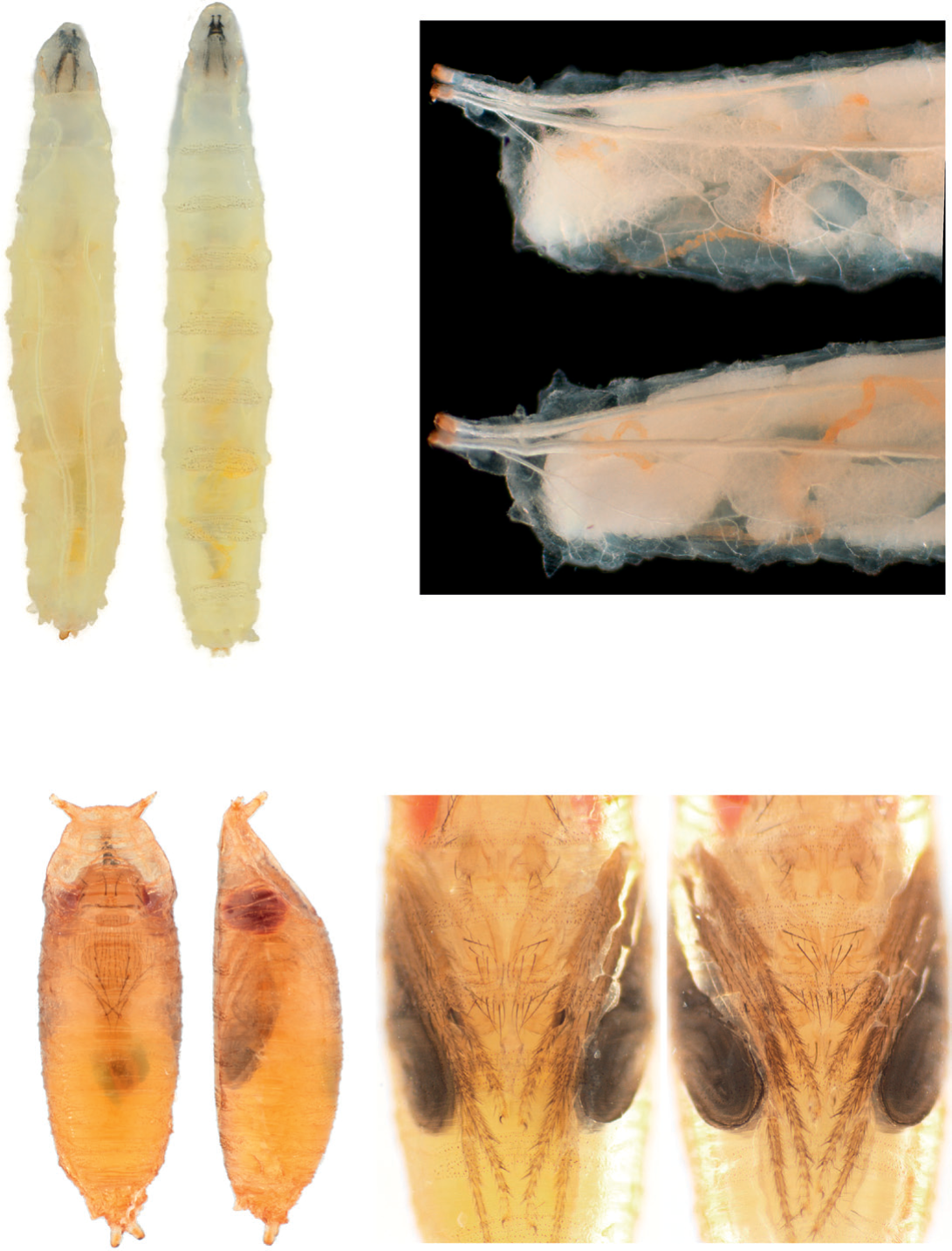 (Рис.1 Личинка третьей стадии развития[3]);стадия куколки (3 – 4 суток)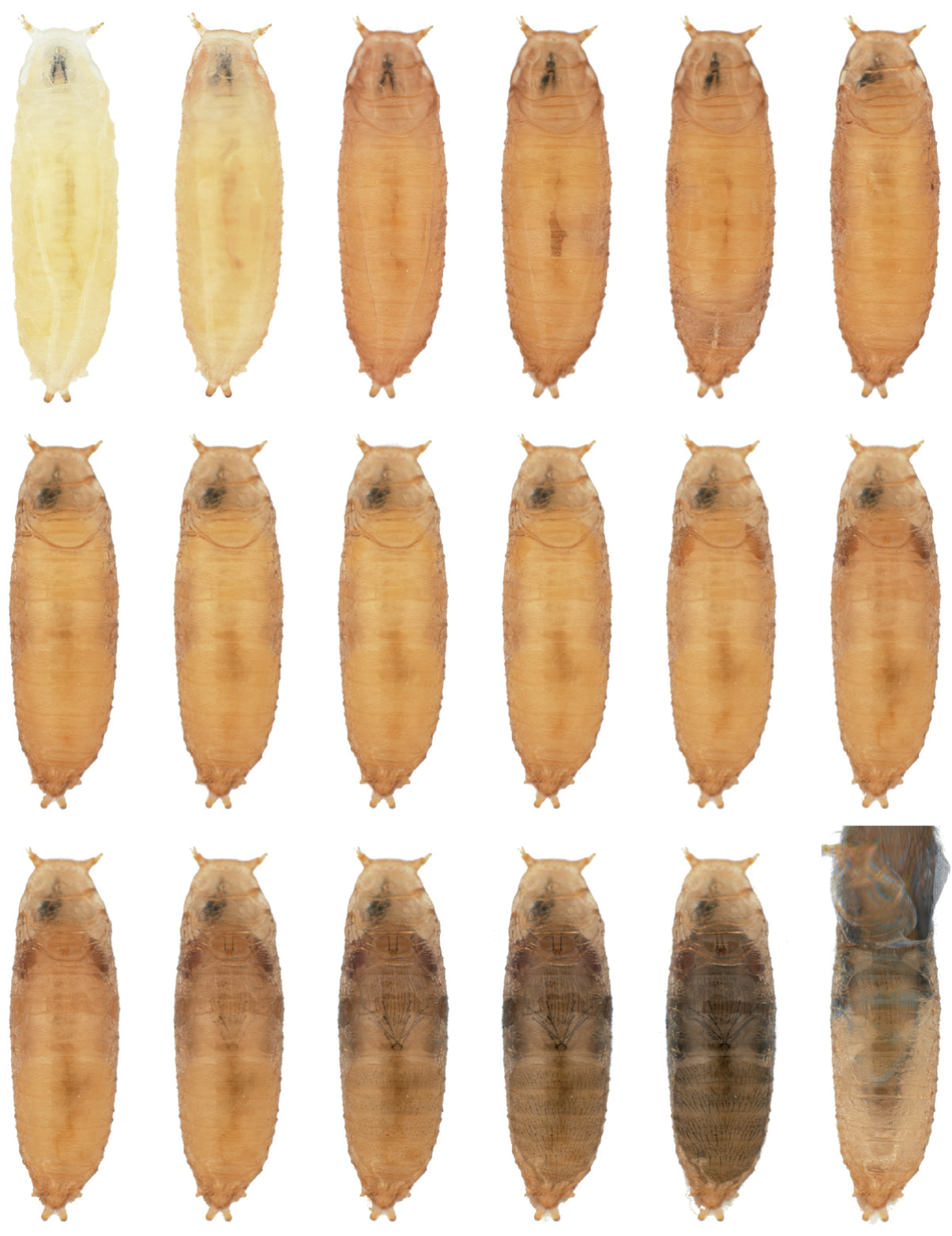 (Рис.2 Развитие стадии куколки дрозофилы [3])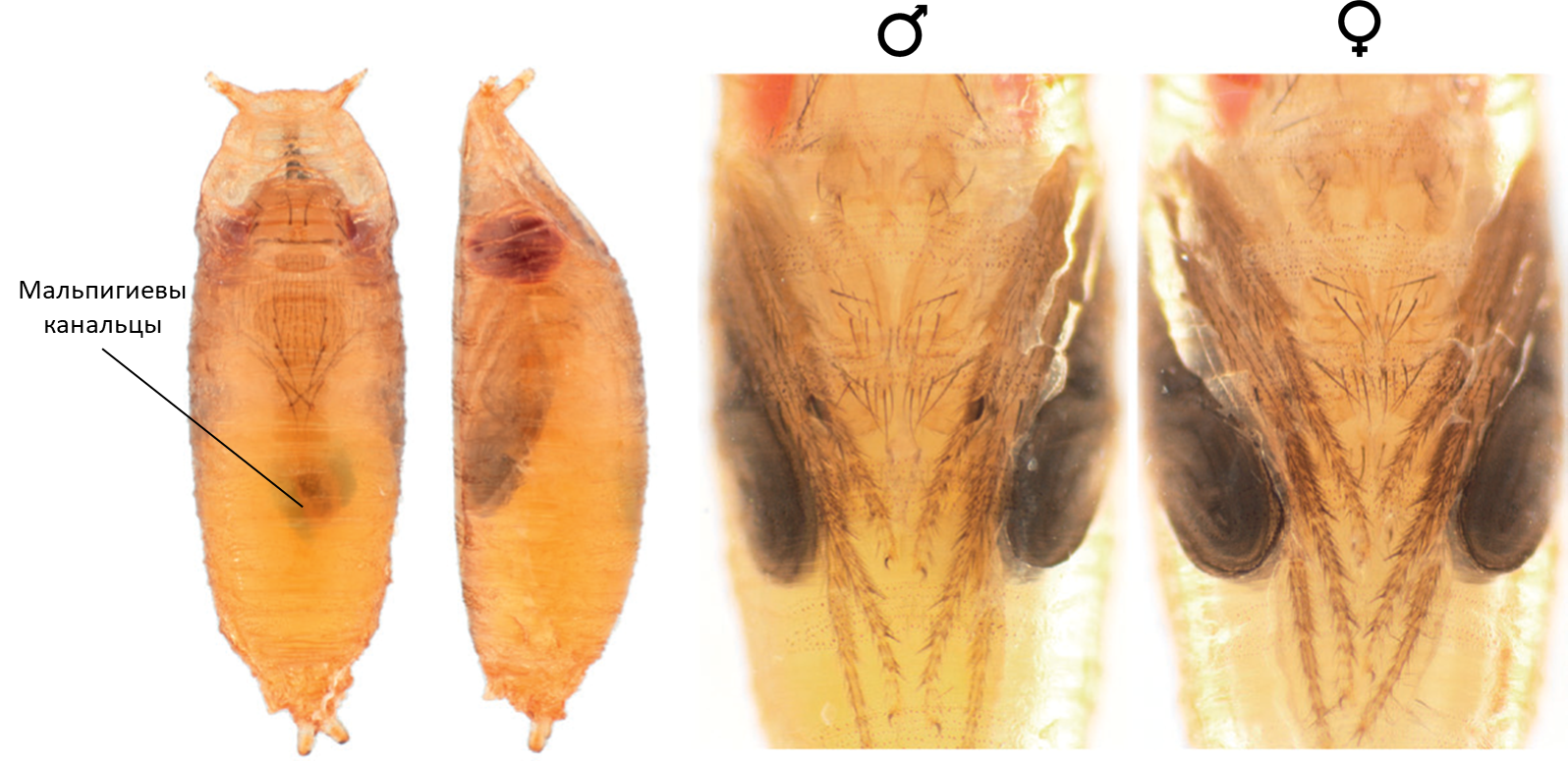 (Рис.3 Куколка [3])взрослая муха.В лабораторных условиях продолжительность жизни взрослых особей (с момента вылета из куколки) составляет 3-4 недели, но в спец.условиях они могут дожить до 135 дней, у мутационных форм дрозофил продолжительность жизни, чаще всего, понижена. [2]В оптимальных условиях этот цикл муха проходит за 10-11 дней(было проведено наблюдение).      Но что же может нарушить этот цикл и сделать его длиннее или короче?Существуют разные факторы.Одним из факторов является температура:при температуре 25°С жизненный цикл дрозофилы составляет около 10 дней и уменьшается их плодовитость;при температуре 20°С - до 12-15 дней и снижается их жизнеспособность;при температуре 15°С - 18 дней;[2]температура 31±1°С и 8±2°С является критической для дрозофилы и делает практически невозможным её нормальное развитие.[4]Также одним из факторов может являться среда разведения:на стандартной среде разведения происходит некоторая задержка развития преимагинальных фаз мутантных линий при достоверном уменьшении продолжительности жизни имаго;на вишне - некоторое сокращение длительности развития преимагинальных стадий, но продолжительность жизни имаго также оставалась максимальной.(Высокие показатели коэффициента вариации в случае использования фруктов свидетельствует о том, что оптимальным для развития дрозофил является стандартная среда.)[4]ГЛАВА 2 Исследование жизненного цикла дрозофилы и факторов, влияющих на негоМатериалы и методы:Благодаря мухам дрозофиам, выведенным в лаборантской, линия Canton S, с геном white  и без, и стандартной среде разведения, был проведён опыт по наблюдению за продолжительностью жизни дрозофил, а также опыт, в котором проверялось влияние гена white на жизненный цикл мухи дрозофилы. Полученные результаты были обработаны.Результаты:Первый проведённый опыт дал нам результаты, показывающие, что жизненный цикл дрозофилы длится около 11-12 дней. В данном опыте в разных пробирках скрещивались  мухи Canton S и White Canton S: Первая пробирка - Canton S самки + White Canton S самки, вторая - White Canton S самки + Canton S самцы, третья - White Canton S самки + White Canton S самцы, четвёртая - Canton S самки + Canton S самцы.Таблица1. Результаты первого опытаПо данным таблицы мы видим, что жизненный цикл дрозофил длиться 12 дней, а конкретнее:стадия яйца - 3 дня;стадия личинки - 4 дня;стадия куколки - 4 дня;на вылет мух требуется 1 день.Второй опыт. В данном опыте выращивался новый выводок мух и следилось за количеством вылетевших мух-дрозофил. Для сравнения я взяла Canton S и White Canton S. Проведённый опыт дал нам результаты, показывающие, что ген white незначительно, но ускоряет жизненный цикл дрозофилы, т.к. вылет мух White Canton S в первый день составил 98.84%, что на 22.1% больше, чем у Canton S.Таблица 2 Результаты второго опытаПо результатам данной таблицы мы можем увидеть, что ген white ускоряет вылет дрозофил.Вывод:Жизненный цикл дрозофилы действительно длиться 12 дней, а ген white влияет на него.ЗАКЛЮЧЕНИЕИтак, жизненный цикл фруктовой мухи дрозофилы(Canton S) составляет от 10 до 12 дней. На него могут влиять разные факторы, такие как температура, среда разведения и наличие гена white. Факторы, которые ускоряют жизненный цикл: температура 25°С, среда разведения с добавлением вишни(не для всех пород дрозофил), наличие гена white.Факторы, которые снижают скорость жизненного цикла: температура от 15°С до 20°С, температура 31±1°С и 8±2°С.СПИСОК ЛИТЕРАТУРЫПетровский, Б.В. Большая Медицинская Энциклопедия (БМЭ), 3-е издание [Электронный ресурс] / Б.В. Петровский - Режим доступа: ЖИЗНЕННЫЙ ЦИКЛ животных — Большая Медицинская Энциклопедия (xn--90aw5c.xnКозак, М. Ф. Дрозофила. Модельный объект генетики Учебно-методическое пособие[Электронный ресурс] / М.Ф. Козак // Федеральное агентство по образованию Астраханский государственный университет - 2007  - Режим доступа - Козак_ Drosophila пособие.pdfChyb, S. Atlas of Drosophila Morphology Wild-type and classical mutants [Электронный ресурс] / Sylwester Chyb, Nicolas Gompel // Elsevier - 2013 - Режим доступа: Атлас морфологии дрозофилы.pdfКорж, А.П. Реакция drosophila melanogaster на изменение условий выращивания [Электронный ресурс] / А.П. Корж // Запорожский национальный университет - 2013 - Режим доступа: https://cyberleninka.ru/article/n/reaktsiya-drosophila-melanogaster-na-izmenenie-usloviy-vyraschivaniya/viewer ФазаМухиЯйцоЛичинкиКуколкиВыводокCanton S самки + White Canton S самки3 дня4дня4дня1 деньWhite Canton S самки + Canton S самцы3 дня4дня4дня1 деньWhite Canton S самки + White Canton S самцы3 дня4дня4дня1 деньCanton S самки + Canton S самцы3 дня4дня4дня1 деньвид мухCanton SWhite Canton Sдатакол-во вылетевших%кол-во вылетевших%03.046676.748598.8404.042023.2611.16